Звіт БО «БФ «ЗАХІДНИЙ» за девять місяців існуванняОпис діїФото звітУчасть меценатів, депутатів та чиновниківПроведення суботника 16 квітня 2016 року (таку акцію БО «БФ «Західний» проводить щомісяця)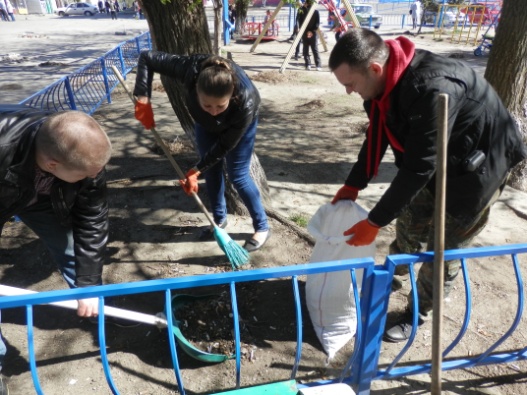 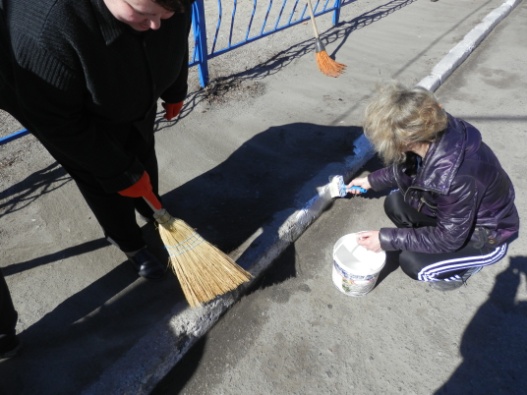 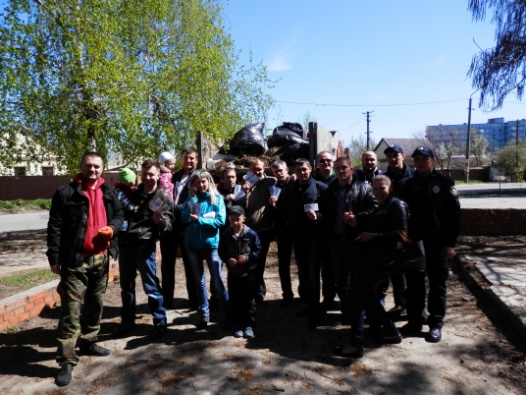 Проведення Акції (26 квітня 2016 року) «Екологія – наше здоров’я» в 30-ту річницю трагедії на Чорнобильській ЧАЕС 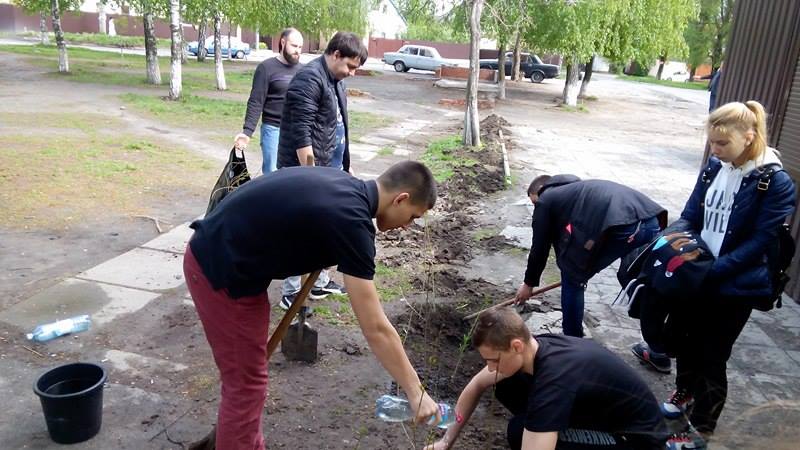 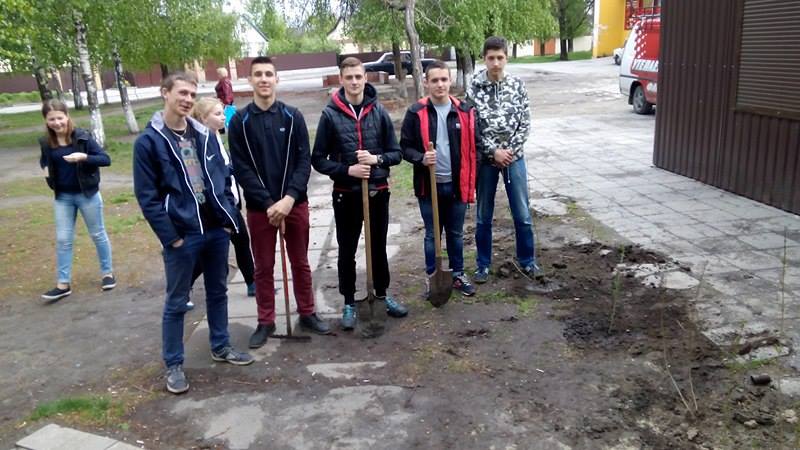 підприємціДовгоочікуваний переїзд тимчасових споруд. БО «БФ «Західний» місяць збирав підписи мешканців, приймали участь у всіх зборах та комісіях. 4 травня 2016 року всі переїхали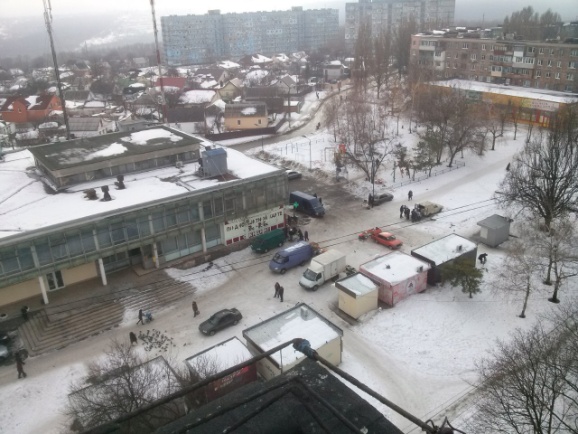 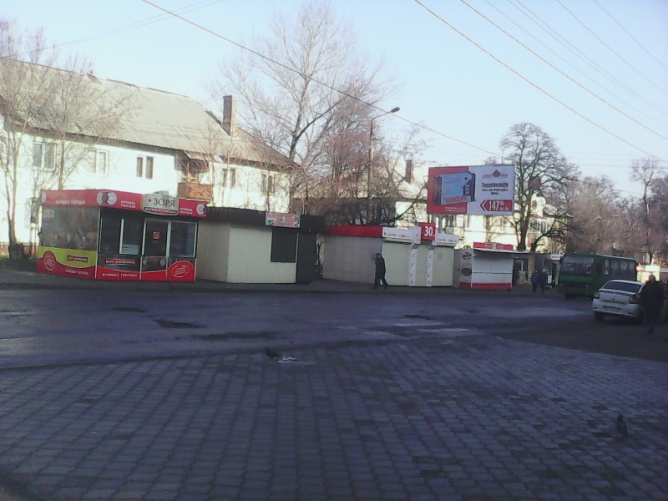 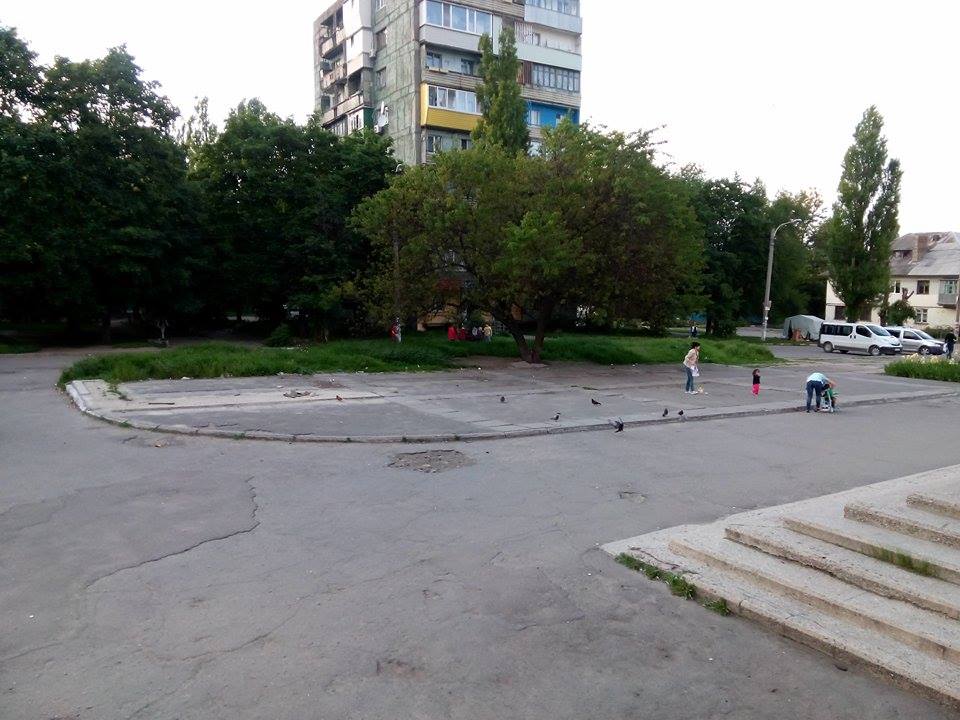 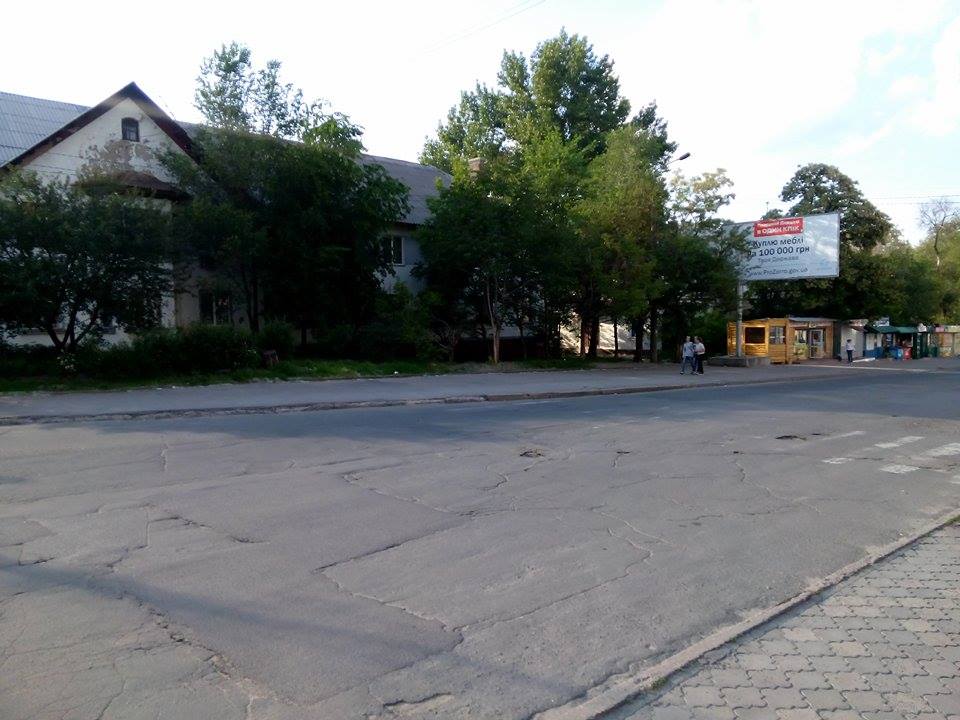 Допомагали співробітники КП «Благоустрою»6 травня 2016 року разом з батьками та учнями КЗО «СЗШ № 91» ДМР відвезли одяг, іграшки та інші речі для переселенців з зони АТО.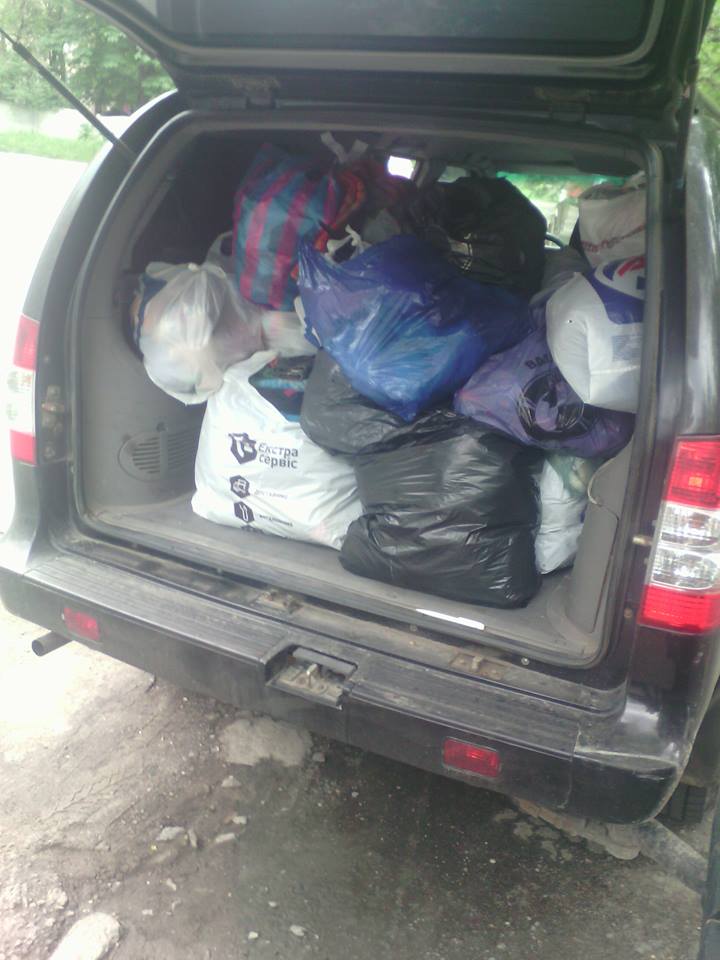 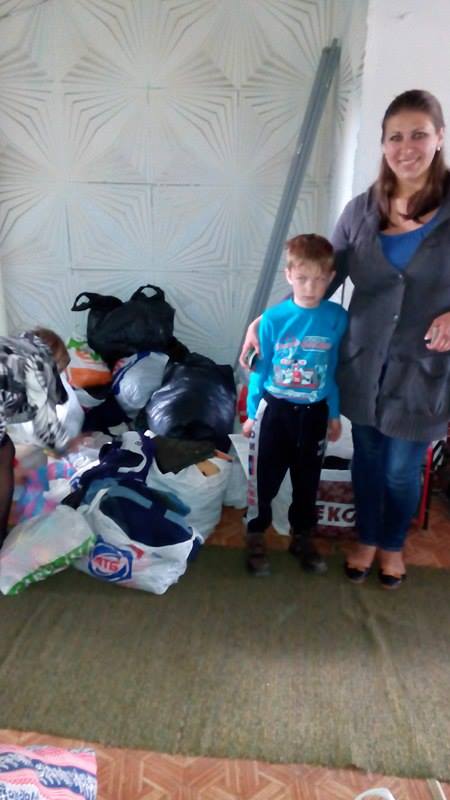 Учні і батьки КЗО «СЗШ № 91» ДМР збирали одяг, іграшки та інші речі.11 травня 2016 року разом з учнями КЗО «СЗШ № 91» ДМР прийняли участь в акції «Батарейка – здавайся!». Здали 132 кг батарейок!А також 5 мішків кришочок в Допомогу Дніпра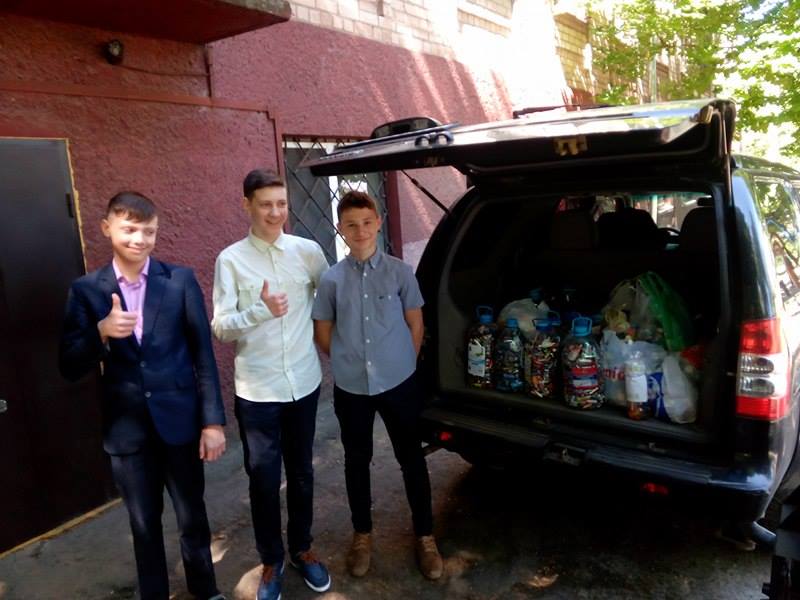 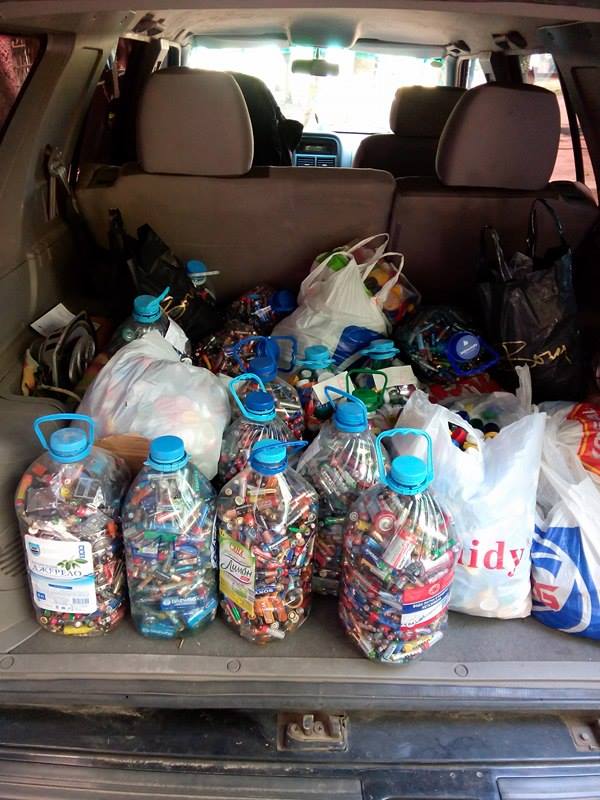 Учні і батьки КЗО «СЗШ № 91» ДМР збирали кришечки та батарейки12 травня 2016 року розпочато інформування щодо цільового призначення бюджетних коштів (інформує населення за наявності інформації)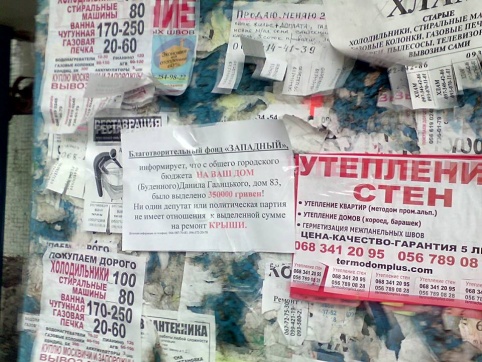 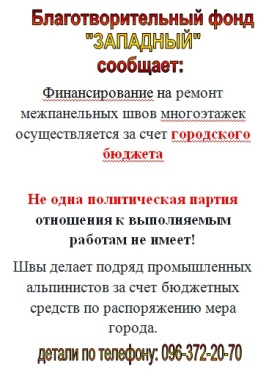 Інформація стосовно міського та районного бюджету14 травня 2016 року були проведені збори щодо створення Органів самоорганізації населення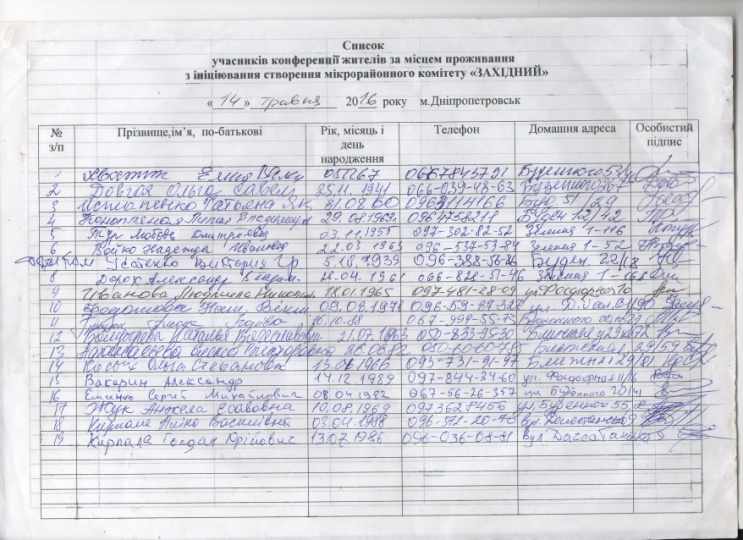 16 травня 2016 року розпочато акція «Заборона на приймання металобрухту» 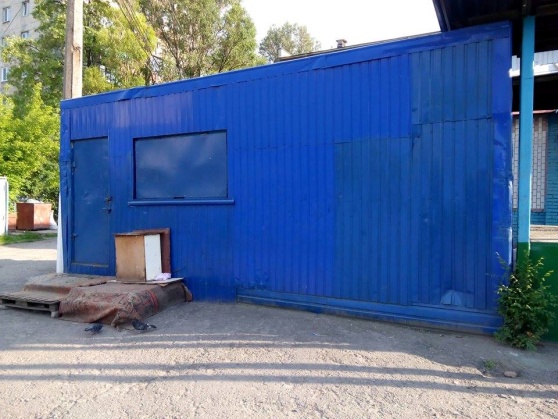 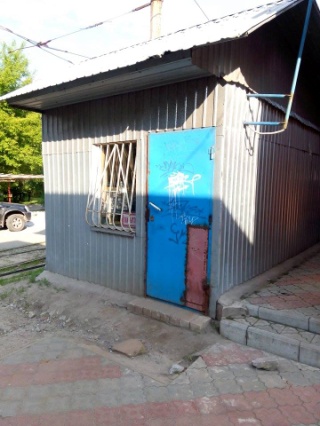 20 травня 2016 року   тимчасова споруда, яка звелася в ночі поїхала геть!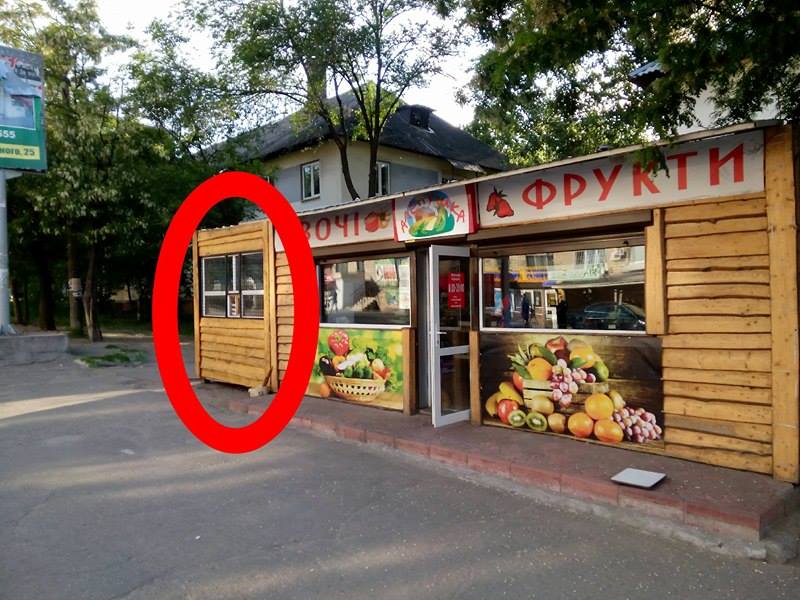 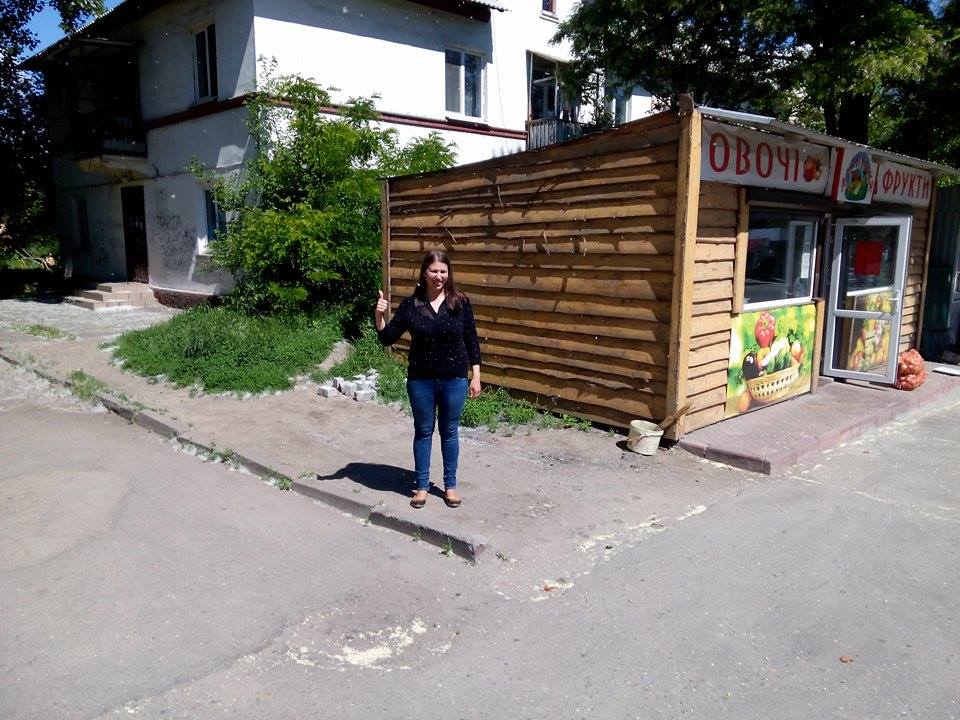 27 травня 2016 року було виявлено та закрито декілько «наливайок»Фото поліцією заборонено виставляти Спільно з поліцією та ГУНП28 травня 2016 року приймали участь в урочистій церимонії випускників КЗО «СЗШ № 91» ДМР 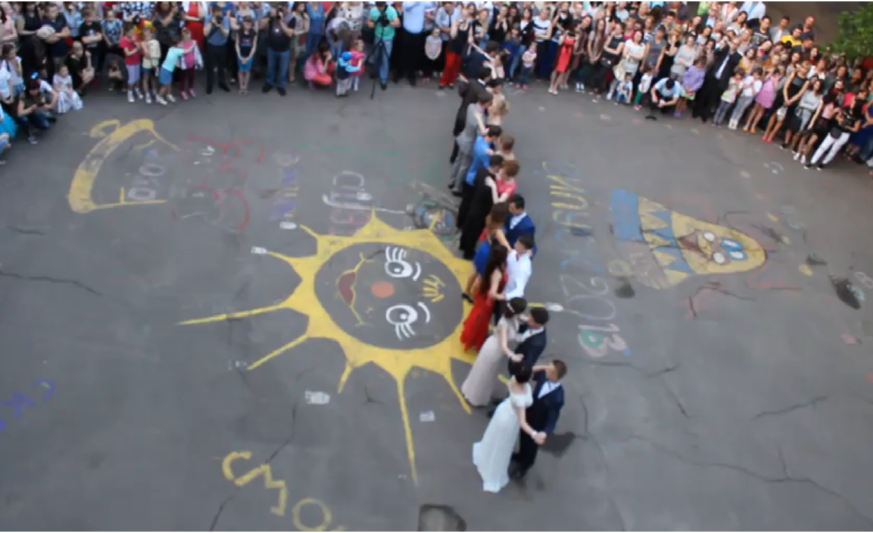 1 червня 2016 року було проведені заходи присвячені «Міжнородному дню захисту дітей» (подібну акцію БО «БФ «Західний» проводить щомісяця)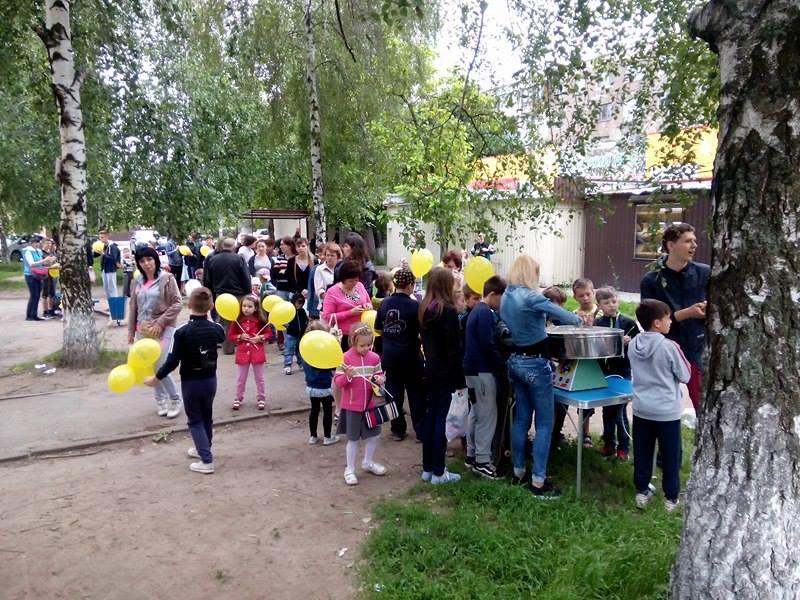 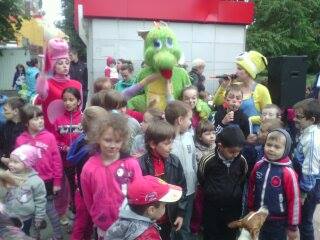 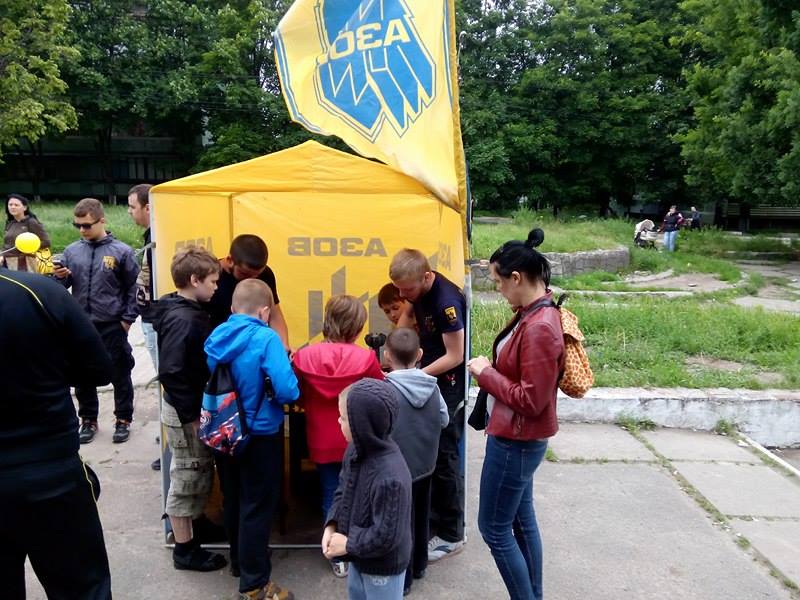 Участь приймали ГК «АЗОВ», та Новокодацька районна рада З 4 по 9 червня 2016 року приймали участь в забезпеченні дітей відпочинком в таборі (відправлено 116 дітей з ж.м.Західний)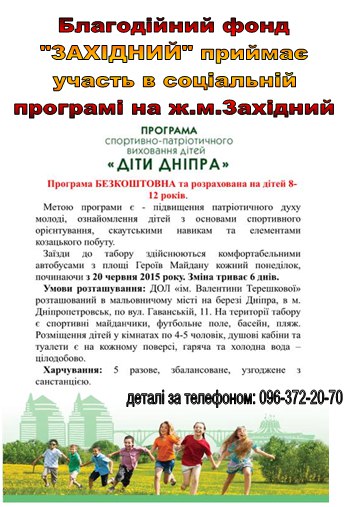 Спільно з організаторами табору «ДІТИ ДНІПРА»6 червня 2016 року було затримано правопорушників, які наносили незаконну рекламну інформацію в місцях масового скопченняФото поліцією заборонено виставлятиСпільно з поліцією7 червня 2016 року завдяки активній поиції участковим та патрульними був затриманий чоловік з гранатою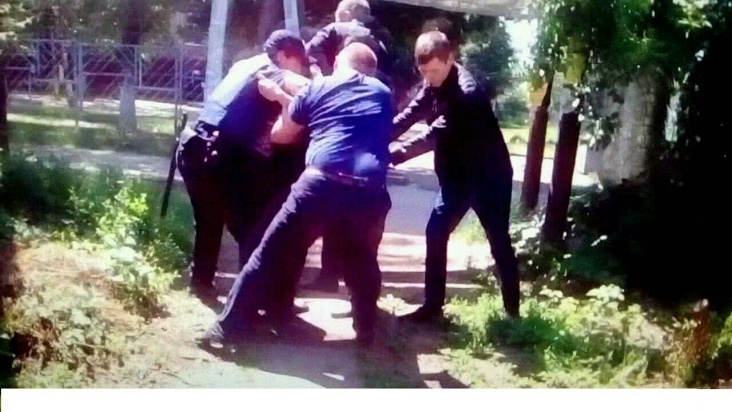 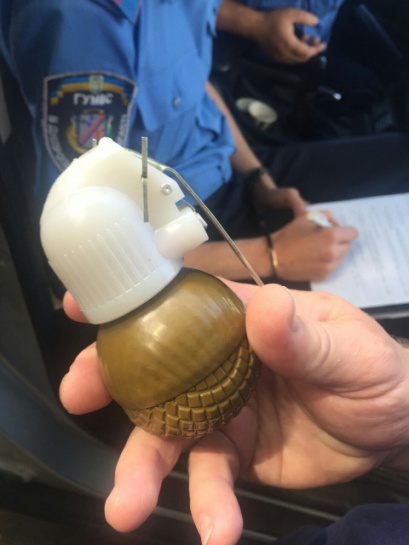 Спільно з поліцією9 червня 2016 року було завезено 15 тон піску до ДНЗ № 241, 233 та 182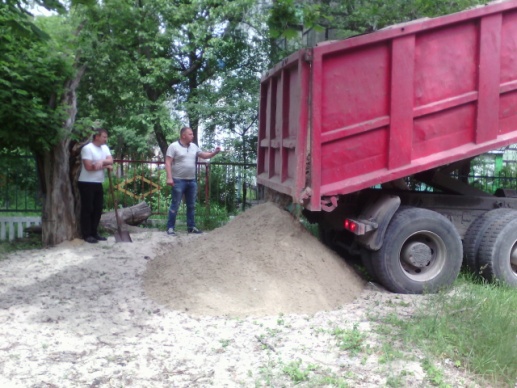 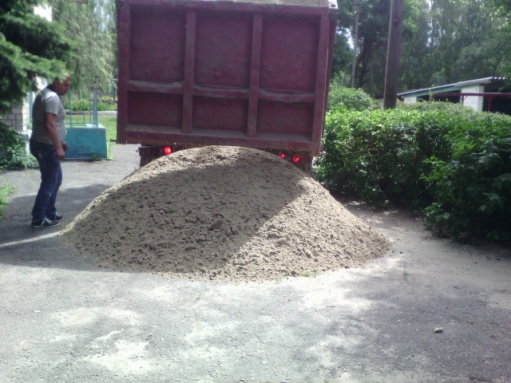 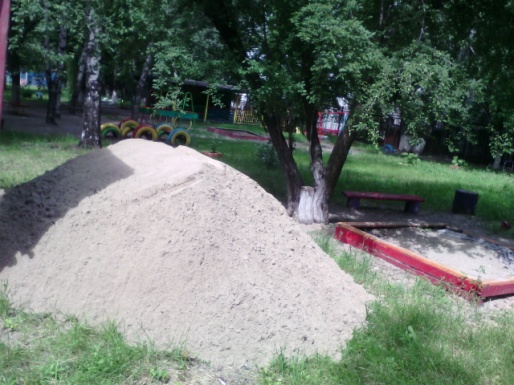 Спільно з меценатом Шуригіним Юрієм Леонтьєвичем 20 червня 2016 року було завезено 10 тонн шлаку, яким засипані ями звалищ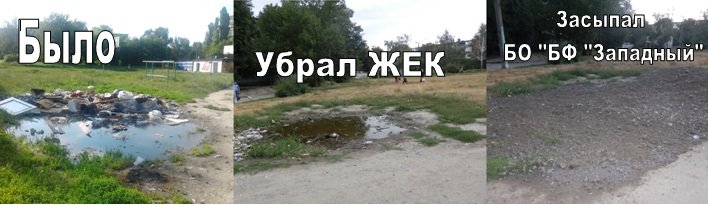 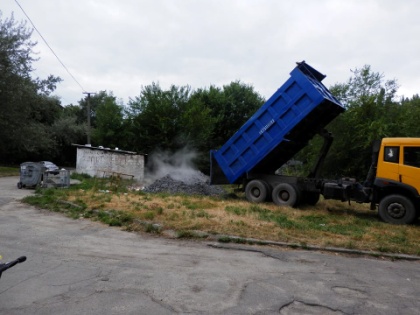 Спільно з КП «ЖЕП № 22» ДМР25 червня 2016 року було проведено покос амброзії та прибирання центральної площі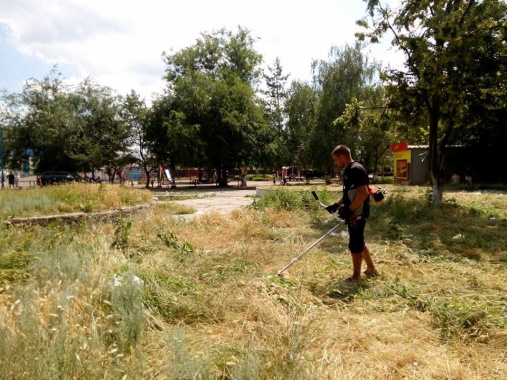 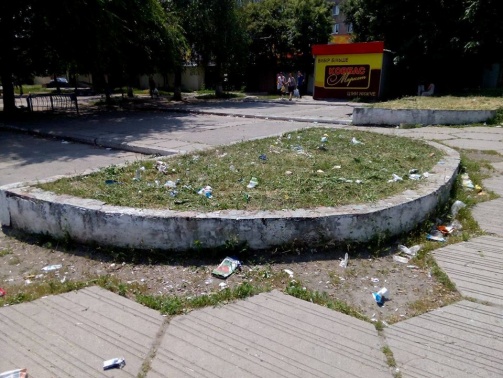 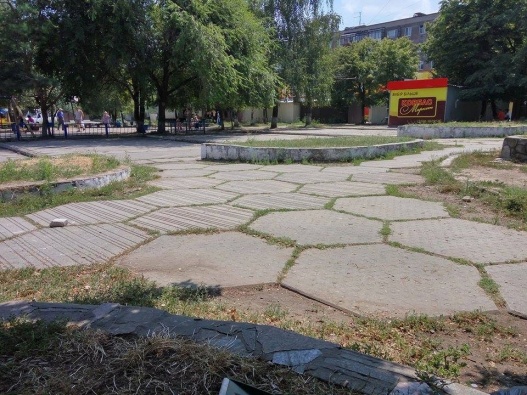 28 червня 2016 року були проведені заходи присвячені «Дню Конституції України»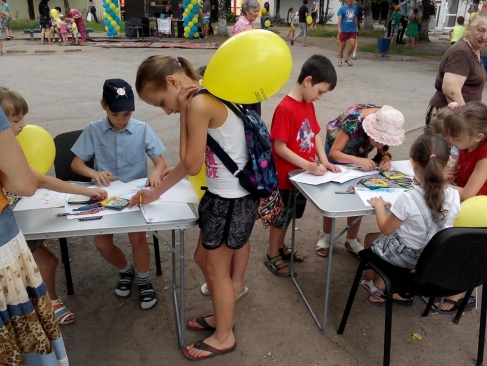 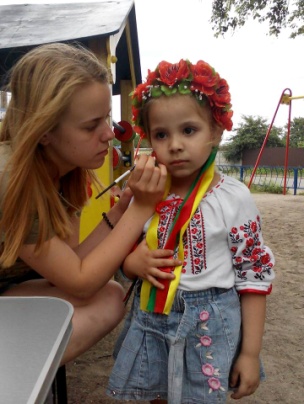 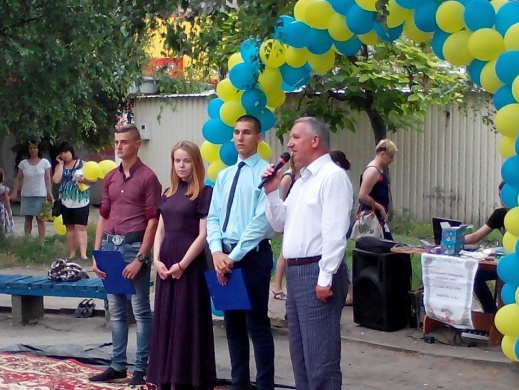 Спільно з Новокодацькоюрайонною радою10 липня 2016 рокуприймали участь в акції для дітей з дозвілля в літній період та вивчення історії м.Дніпропетровськ(Дніпро), завдяки відвіданню Діарами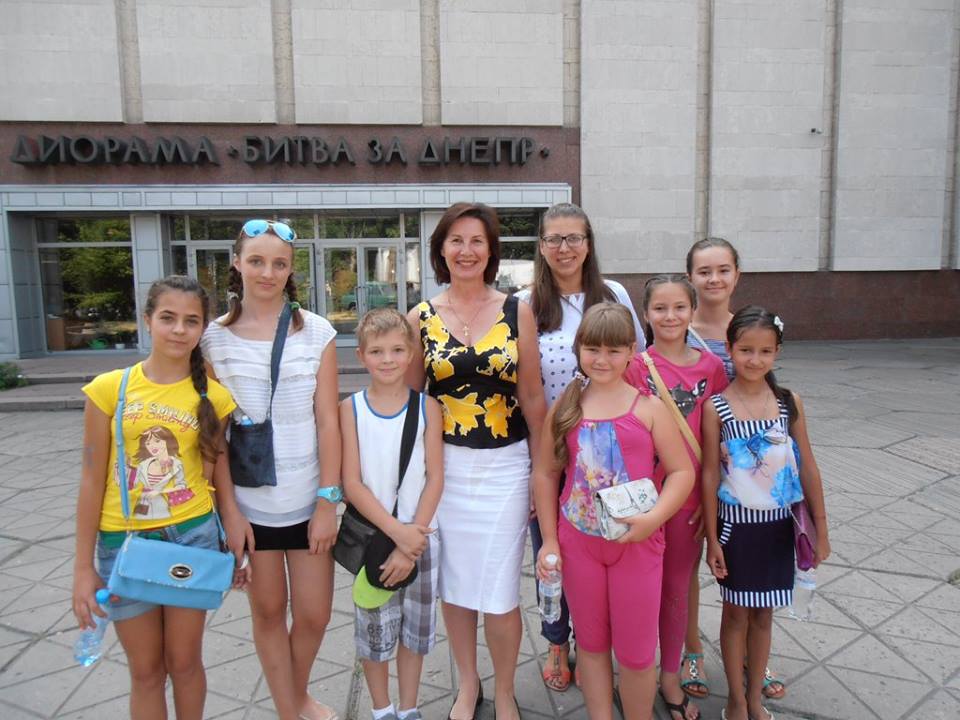 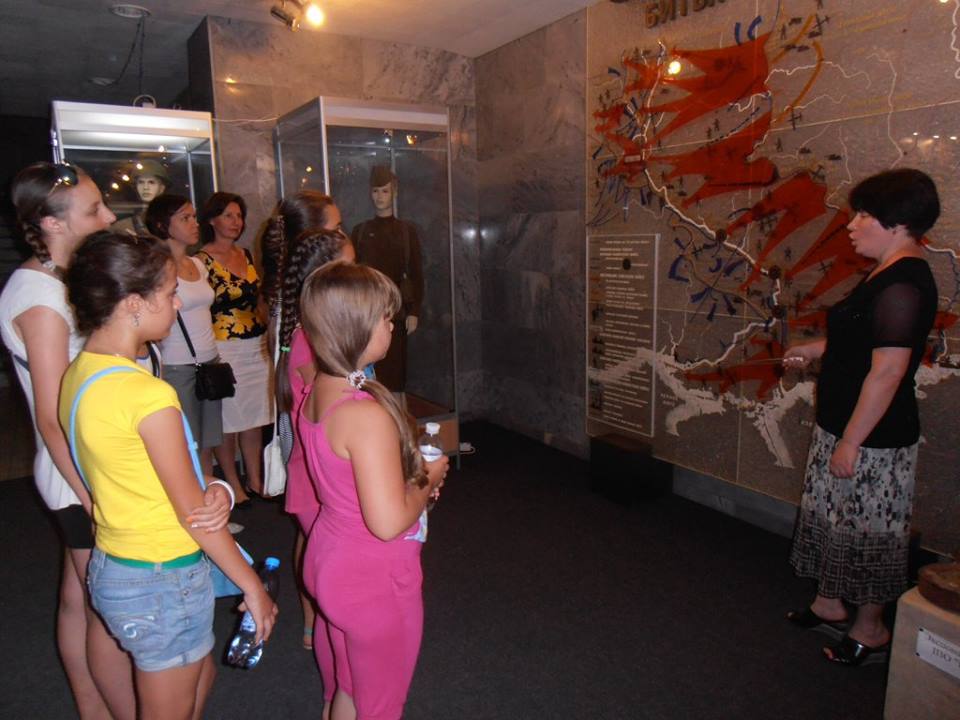 Спільно з політичною партією «Відродження»З 15 по 23 липня 2016 року приймали участь в забезпеченні громодян похилого віку відпочинком в пансіонаті (відправлено 52людини з ж.м.Західний)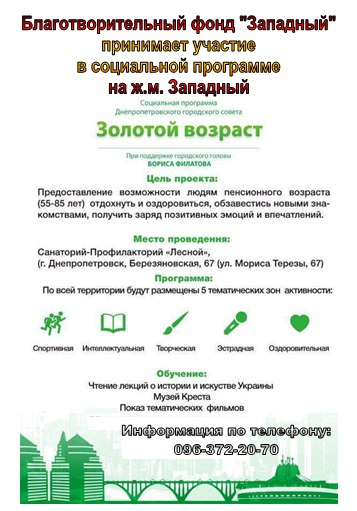 Спільно з організаторами пансіонату «Золотий вік»25 липня 2016 року приймали участь в забезпеченні матеріальної допомоги мешканцям масиву з маленькими діточками, які опинились в скрутних життєвих обставинах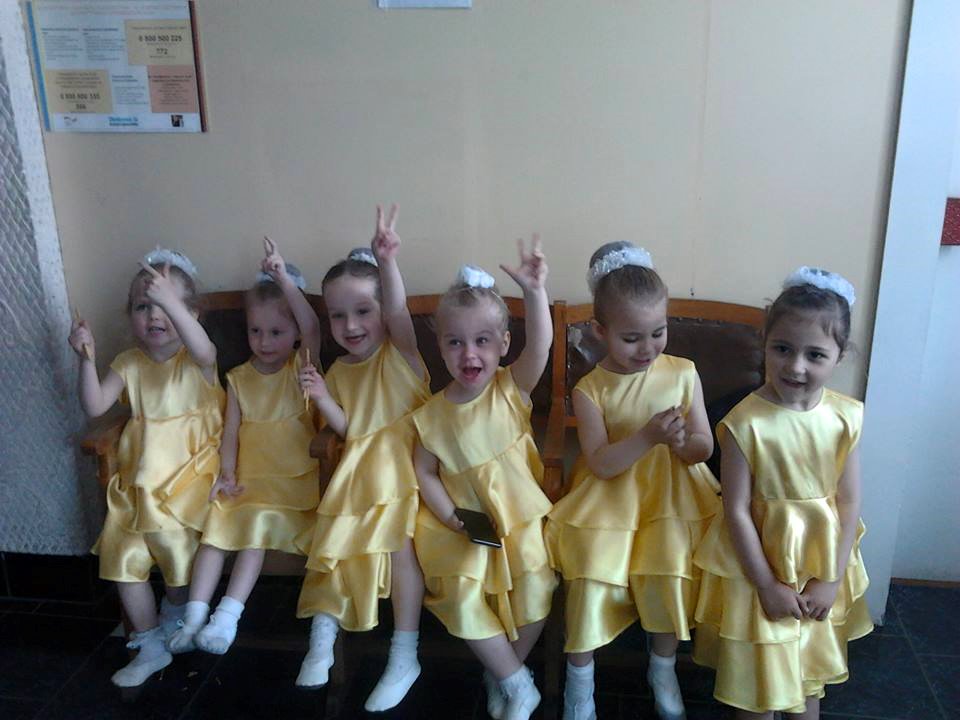 Спільно з заступником міського голови Дніпропетровської міської ради27 липня 2016 року були проведені заходи присвячені «Дню заснування ж.м.Західний»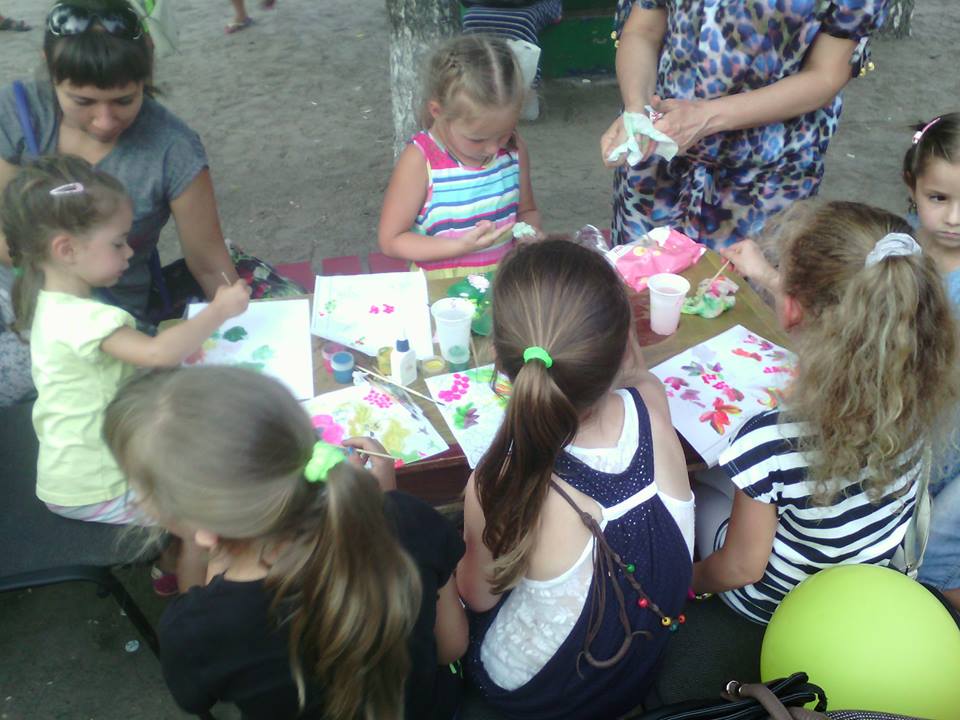 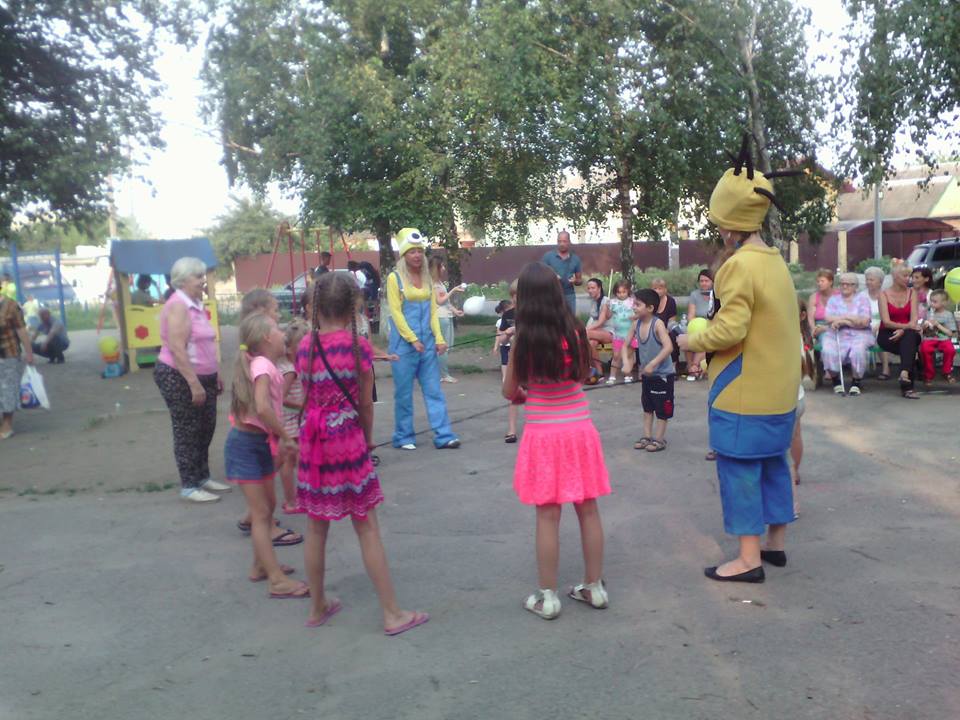 Спільно з Дніпровською міською радоюЗ 1 серпня 2016 року було підписано угоди з приватними підприємцями на проведення екологічних, щоденних акцій на головному майдані масиву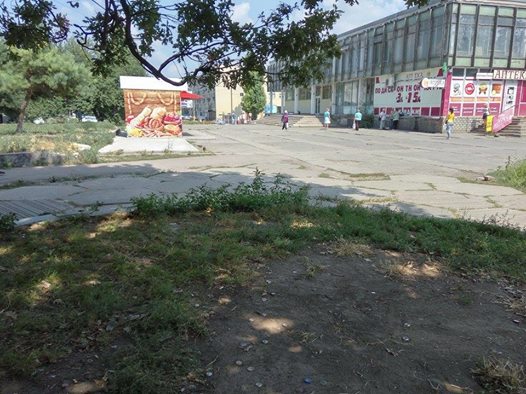 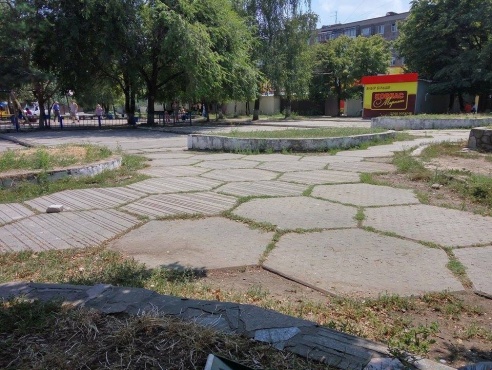 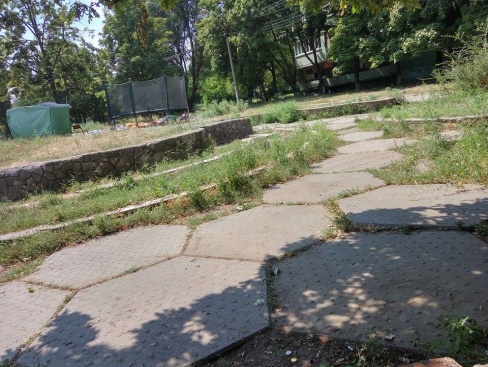 Спільно з приватними підприємцями15 серпня 2016 року було викошено амброзію в місцях масового скупчення людей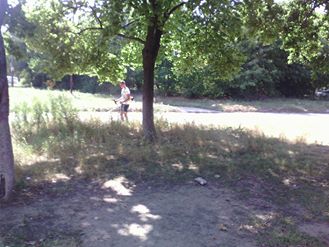 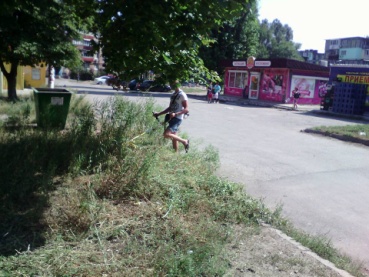 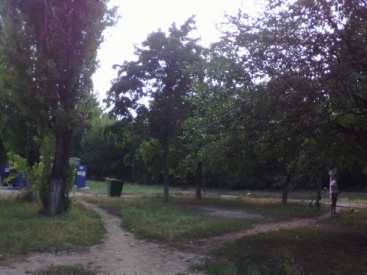 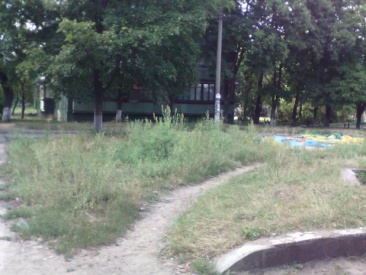 Спільно з учнями КЗО «СЗШ № 91» ДМР24 серпня 2016 року був проведений урочистий захід присвячений Дню Незалежності України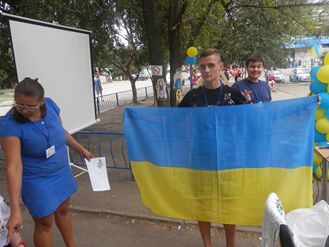 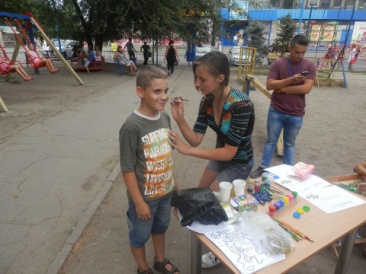 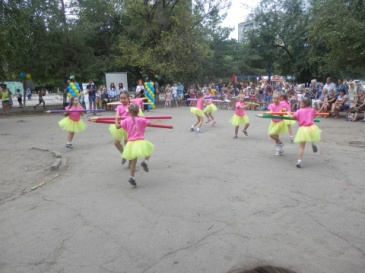 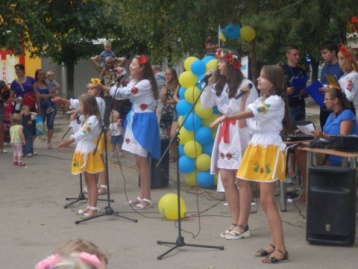 Спільно з учнями КЗО «СЗШ № 91» ДМР, вокальним та хореографічним колективом «Дніпровські соняшники»,  «Радуга» та Дніпровською міською радою4 жовтня 2016 року, привітала з народженням доньки родину,яка проживає в будинку інвалідів, що знаходиться на Гаванській 15, м.Дніпро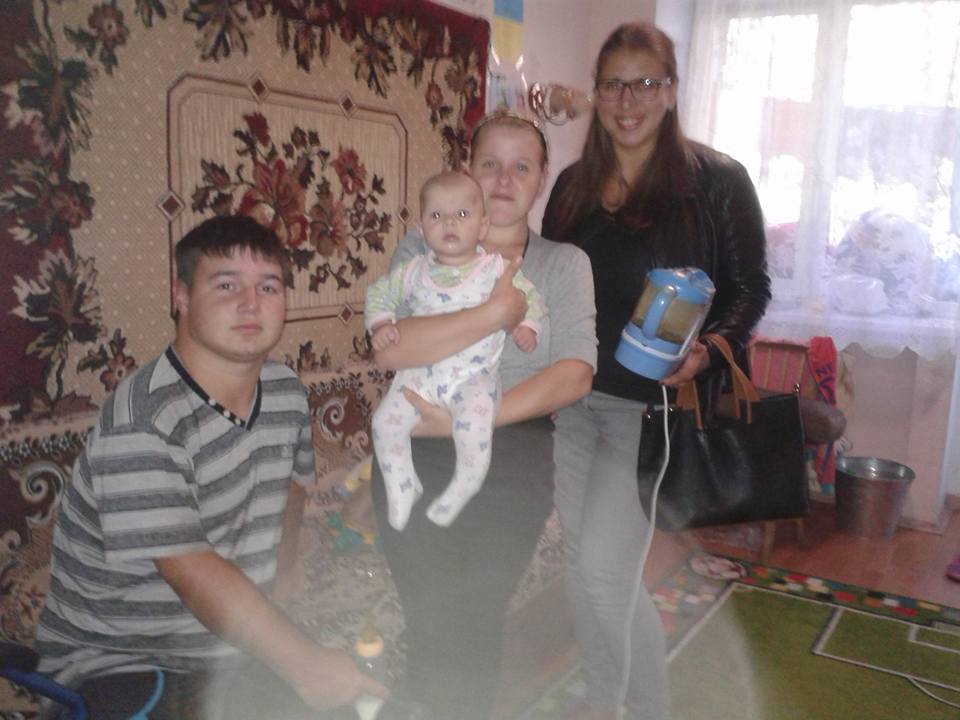 14 жовтня 2016 року Проведені збори(конференція) мешканців у кількості 225 осіб для включення до титульного списку бюджетних витрат на 2017 рік, нагальних питань ж.м.Західний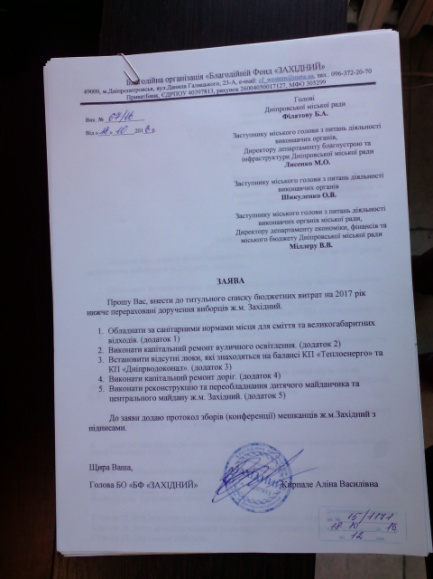 Спільно з мешканцями ж.м.Західний21 жовтня 2016 року був проведений захід в КЗО «СЗШ № 91» ДМР за тематикою: ж.м.Західний має талановитих дітей!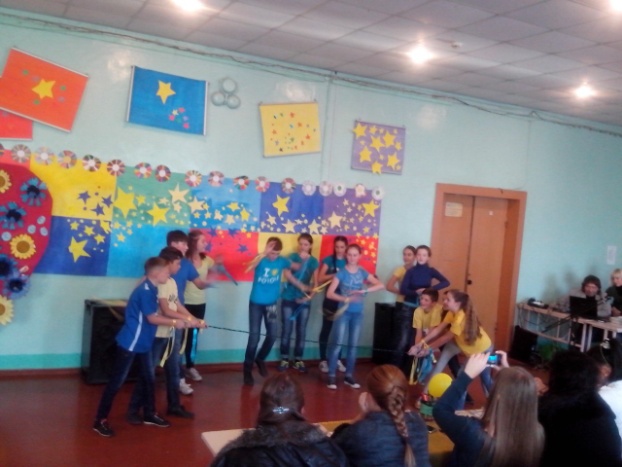 Спільно з учнями КЗО «СЗШ № 91» ДМР, вокальним та хореографічним колективом «Дніпровські соняшники» та  «Радуга».24-25 жовтня 2016 року проведено акцію по омолодженню дерев на покинутому хокейному майданчику ж.м.Західний. Та омолодження аварійних дерев в ДНЗ № 241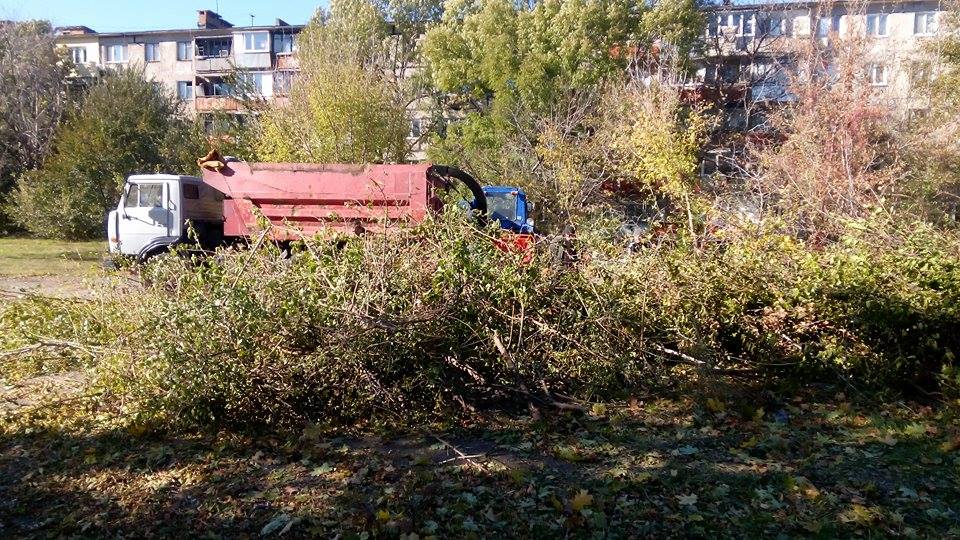 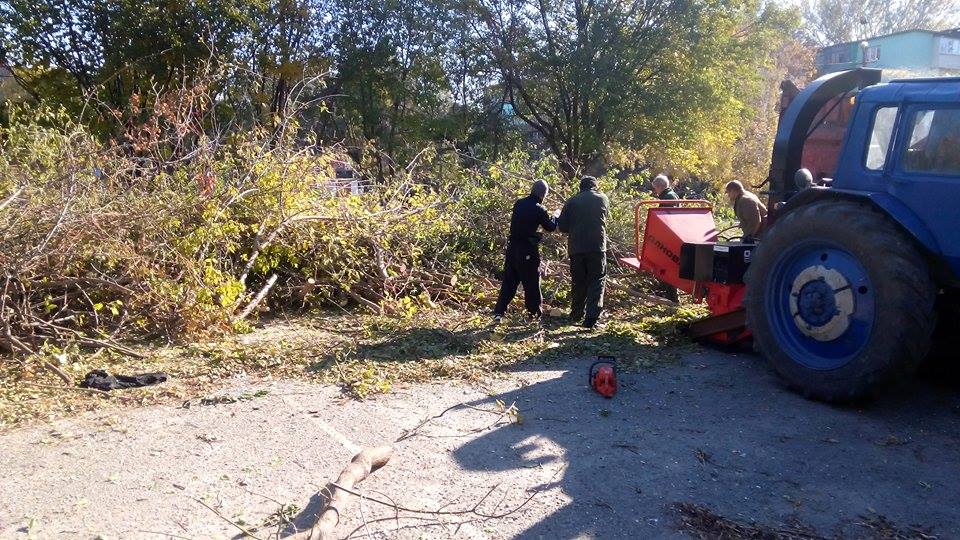 Спільно з приватними підприємцямиСпільно з мешканцями ж.м.Західний13 листопада було проведено акцію на головному майдані ж.м. Західний з прибирання опалого листя 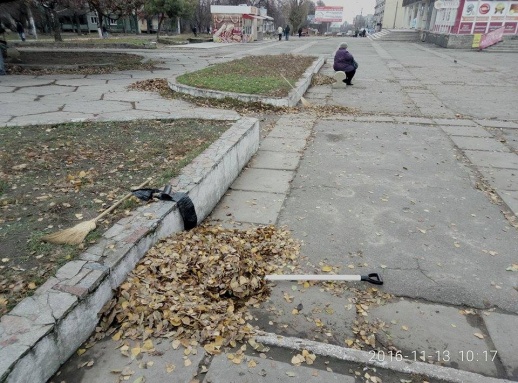 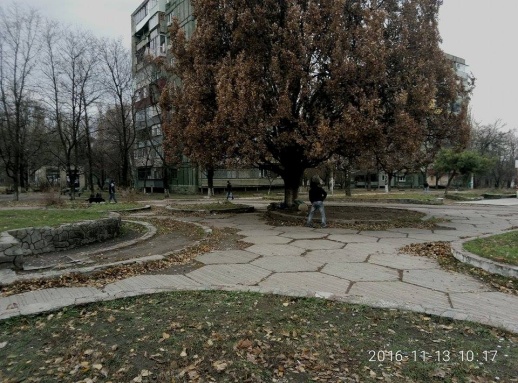 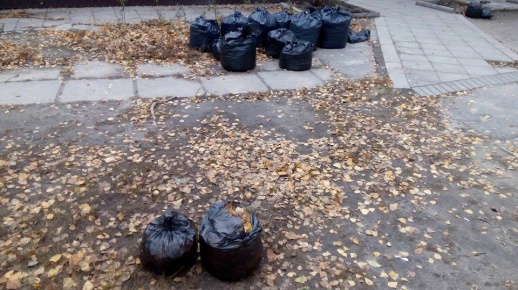 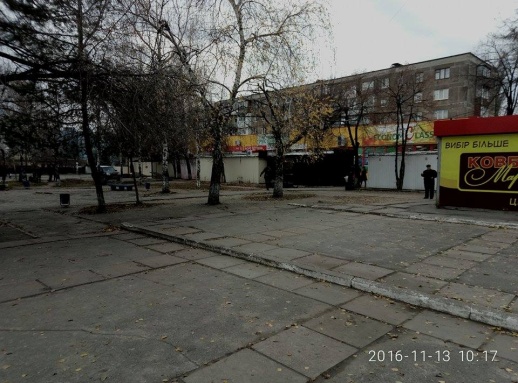 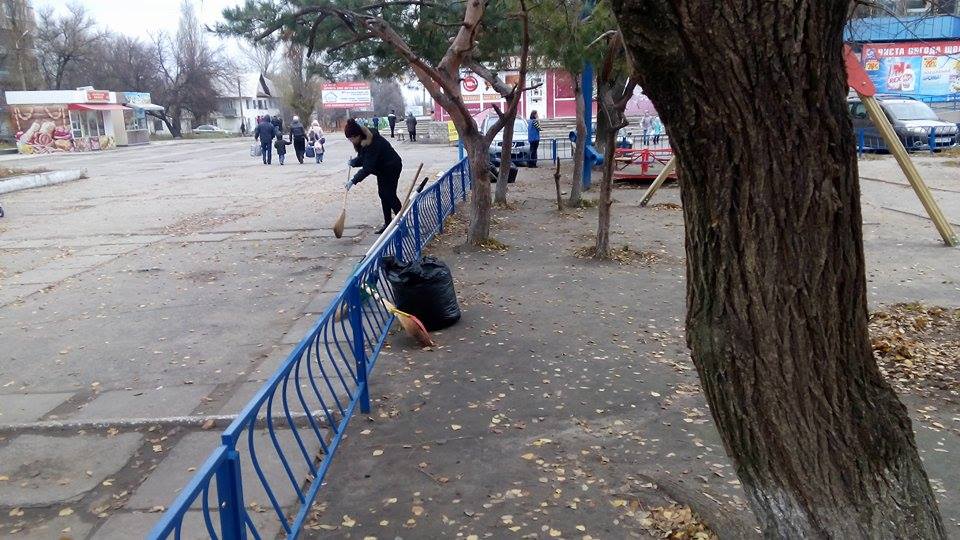 Спільно з приватними підприємцями Спільно з мешканцями ж.м.Західний19 листопада було проведено акцію на занедбаному льодовому майданчику ж.м. Західний з прибирання сміття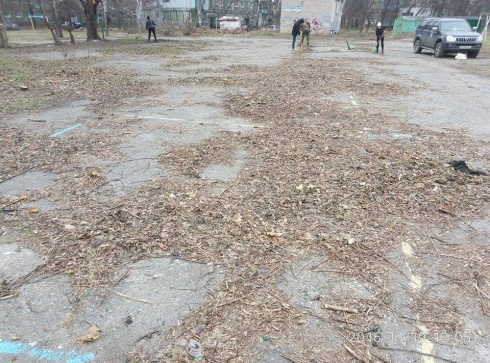 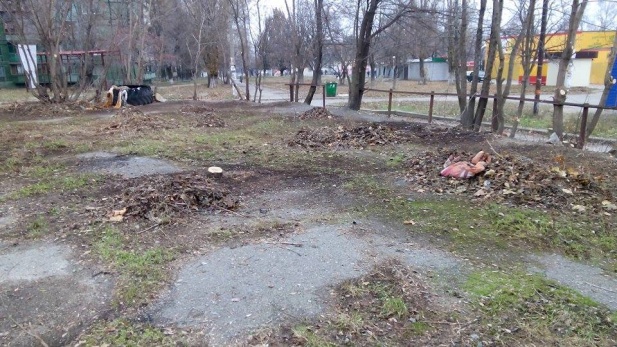 Спільно з приватними підприємцями Спільно з мешканцями ж.м.Західний3 грудня за зверненням батьків, біля філіалу 91 школи було проведено акцію щодо омолодження аварійних дерев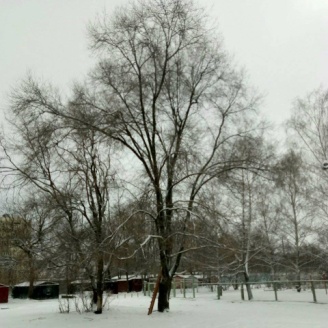 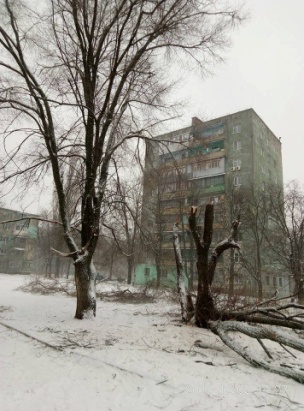 25 грудня грудня було святково відкрито Новорічну ялинку, на заході було присутньо близька 100 дітей різного віку.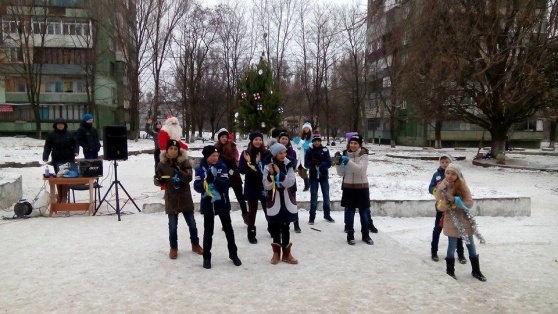 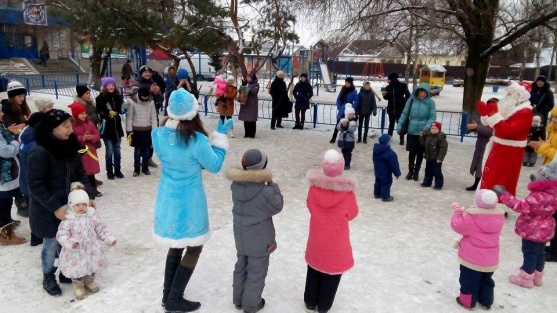 Спільно з мешканцями ж.м.Західний